CYFRINACHOLTYSTYSGRIF FEDDYGOL (FFURFLEN A) ARCHWILIAD MEDDYGOL MEWN PERTHYNAS Â CHAIS AM DRWYDDED I YRRU CERBYD HACNI NEU GERBYD HURIO PREIFATNODIADAUMae’r dystysgrif hon ar gyfer defnydd cyfrinachol yr Awdurdod Trwyddedu a bydd unrhyw ffi a godir gan yr ymarferydd meddygol yn daladwy gan yr ymgeisydd Gwaherddir ymgeiswyr newydd gan y gyfraith os yw craffter gweledol, gan ddefnyddio lensys cywirol os oes angen, yn waeth na 6/9 yn y llygad orau neu 6/12 yn y llygad arall. Hefyd, mae’n RHAID i’r craffter sydd heb ei gywiro ym mhob llygad fod yn 3/60 fel isafswm. Disgwylir i ymgeiswyr fodloni safonau meddygol hawl grŵp II (agweddau meddygol ar ffitrwydd i yrru). Cyfeirir sylw arbennig i gyflwr y breichiau, dwylo, coesau a thraed yn enwedig cymalau’r eithafoedd uchaf ac isaf. Mae’n rhaid i'r holl yrwyr allu cynorthwyo teithwyr a'u bagiau i mewn ac allan o’u cerbydau. Disgwylir i yrrwr cerbyd hacni fod yn heini ac yn ddigon abl i lwytho a dadlwytho teithiwr mewn cadair olwyn i mewn ac allan o'u cerbyd gan ddefnyddio'r rampiau a'r strapiau a ddarperir. Mae ymgeiswyr yn cael eu harchwilio bob 5 mlynedd hyd at 65 mlwydd oed (chwe deg pump) ac yna bob blwyddyn wedi hynny. Mae’n ofynnol bod tystysgrif feddygol yn cael ei chwblhau gan eich meddyg teulu arferol neu feddyg arall sy’n gallu cael mynediad llawn i’ch cofnodion meddygol.Tystiaf fy mod â mynediad llawn i gofnodion meddygol yr ymgeisydd, ac ar y diwrnod hwn, wedi archwilio’r ymgeisydd uchod, sydd wedi llofnodi’r dystysgrif hon yn fy mhresenoldeb i, ac yn fy marn i maent yn □ ABL                 □ ANADDASDyddiad Meddygol .............................................................................................................Mae’r wybodaeth hon yn ofynnol o dan:Adran 57 (1) Deddf Llywodraeth Leol (Darpariaethau Amrywiol) 1976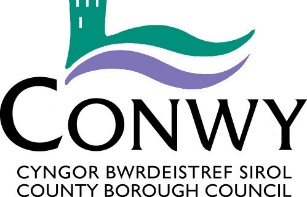 Awdurdod Trwyddedu Conwy 
trwyddedu@conwy.gov.ukEnw llawn yr YmgeisyddCyfeiriadLlofnod yr ymgeisydd(i’w lofnodi ym mhresenoldeb yr Archwilydd Meddygol sy’n llofnodi’r dystysgrif hon)Dylid ysgrifennu’r ymatebion yn y golofn hon 1A yw’r ymgeisydd, hyd eithaf eich gwybodaeth, erioed wedi cael pwl epileptig ers iddo fod yn 3 oed?2A yw’r ymgeisydd, hyd eithaf eich barn yn dioddef o epilepsi, pendro, achos cyflym o bendro neu lewygu neu unrhyw anhwylder neu nam meddyliol sy’n debygol o effeithio ar ei allu fel gyrrwr cerbyd modur? 3A oes gan yr ymgeisydd unrhyw anffurfiad, a yw wedi colli aelod o’r corff neu a oes ganddo anabledd corfforol sy’n debygol o ymyrryd â’r gwaith o gyflawni ei ddyletswyddau’n effeithlon fel gyrrwr trwyddedig?4A yw'r darlleniadau pwysau gwaed, Systolig a Diastolig, yn arferol, o ystyried eu hoedran? Os nad ydynt, ydych chi’n credu y byddai’r pwysau gwaed anarferol yn debygol o effeithio ar allu’r ymgeisydd fel gyrrwr trwyddedig? 5A yw’r ymgeisydd yn dioddef o unrhyw anhwylder ar y galon neu’r ysgyfaint sy’n debygol o ymyrryd â’r gwaith o gyflawni ei ddyletswyddau’n effeithlon fel gyrrwr trwyddedig?6A yw’r ymgeisydd yn dangos unrhyw dystiolaeth o fod yn gaeth i ddefnyddio cyffuriau, tybaco neu alcohol yn ormodol?5A oes unrhyw nam ar y clyw?Os felly, ydych chi’n credu y byddai’n amharu ar berfformiad effeithlon ei ddyletswyddau fel gyrrwr trwyddedig? 6A yw’r ymgeisydd fel pe bai’n dioddef o unrhyw afiechyd neu anabledd corfforol arall sy’n debygol o ymyrryd â’r gwaith o gyflawni ei ddyletswyddau’n effeithlon fel gyrrwr trwyddedig NEU sy’n debygol o achosi perygl i’r cyhoedd pe bai’n gyrru cerbyd trwyddedig?7aA oes unrhyw nam ar y golwg - Os  felly rhowch fanylion (gweler nodyn 2) 7bOs yw'r ateb i (a) yn gadarnhaol, nodwch graffter y golwg drwy brawf math Snellens gydag a heb sbectol; a nodwch aLl.Dd....................... Ll.Ch.....................Heb sbectolLl.Dd....................... Ll.Ch....................Gyda sbectol (i)gynhaliwyd y prawf gyda sbectol addas ym meddiant yr unigolyn, neu (i)(ii)a yw sbectol addas wedi’i darparu ar bresgripsiwn (ii)(iii)Ydych chi’n credu y dylent wisgo sbectol wrth yrru? (iii)(iv)A yw’r maes gwelediad drwy brawf llaw yn arferol ac yn ddigonol ar gyfer gyrrwr cerbyd trwyddedig? (iv)(v)A yw'r golwg lliw yn arferol?(v)(vi)A yw’r ymgeisydd yn dioddef o lygaid cam neu unrhyw nam gweledol arall a allai effeithio ar eu gallu i yrru cerbyd modur? (vi)8Yn eich barn chi, a yw’r ymgeisydd yn gymwys i gael ei eithrio rhag cludo cŵn mewn cerbyd?Os felly, nodwch y cyflyrau sy’n berthnasol A yw’r cyflwr hwn yn barhaol?A oes angen archwilio’r cyflwr hwn yn ddiweddarach, ac os felly, ar ôl pa gyfnod?9A yw’r unigolyn hwn, yn eich barn chi, yn abl yn gyffredinol o ran (a) iechyd corfforol YDI    /     NAC YDI(b) natur, ar gyfer dyletswyddau cerbyd trwyddedig YDI    /     NAC YDI10A oes annormaledd yn bresennol nad yw wedi’i gynnwys uchod? 11Ydych chi’n credu bod archwiliad pellach yn ofynnol? Os felly, ar ôl pa gyfnod? Llofnod Ymarferydd Meddygol Cofrestredig Stamp y feddygfa (yn ofynnol i gadarnhau'r prawf meddygol 